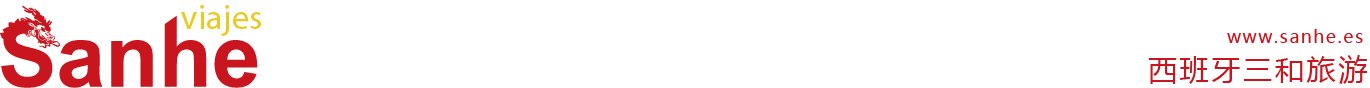 蒙特塞拉特＆高迪之旅行程单Premium Montserrat&Gaudí行程安排费用说明其他说明产品编号1787出发地巴塞罗那目的地西班牙-巴塞罗那行程天数1去程交通汽车返程交通汽车参考航班无无无无无产品亮点【免排队参观高迪地下教堂】【免排队参观高迪地下教堂】【免排队参观高迪地下教堂】【免排队参观高迪地下教堂】【免排队参观高迪地下教堂】产品介绍中文向导陪同参观高迪地下教堂。中文向导陪同参观高迪地下教堂。中文向导陪同参观高迪地下教堂。中文向导陪同参观高迪地下教堂。中文向导陪同参观高迪地下教堂。D1D1行程详情巴塞罗那>高迪地下教堂>蒙特塞拉特山拉链火车>蒙特塞拉特自然公园>自由活动>巴塞罗那08:30从我们的集合站点出发用餐早餐：X     午餐：X     晚餐：X   住宿无费用包含- 当地旅游巴士; 保证一人一座- 当地旅游巴士; 保证一人一座- 当地旅游巴士; 保证一人一座费用不包含- 午餐自理- 午餐自理- 午餐自理预订须知儿童价特殊说明：退改规则① 出发前30天以上，若客人选择退团，西班牙三和旅游可全数退还团费；若客人选择改团（或改团期），可将所有团费转移到所改的团，多退少补。